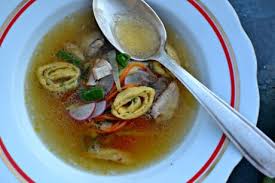 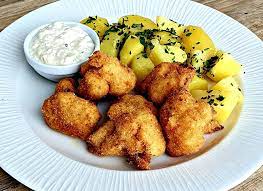 Jídelní lístek 15.1.2024 – 21.1.2024Pondělí 15.1.2024		Polévka: brokolicováKuřecí roláda, bramborová kašeRizoto s masem a zeleninou, strouhaný sýr, červená řepaÚterý    16.1.2024 		Polévka: drůbeží s mlhovinouVepřová bratislavská plec, dušená rýžeSmažený květák, brambory, tatarská omáčkaStředa   17.1.2024      		Polévka: s drožďovými nočkyKrůtí nudličky v pikantní šťávě, těstovinyJelení maso se šípkovou omáčkou, knedlíkČtvrtek 18.1.2024          		Polévka: hovězí se zeleninou a jáhlamiVařené hovězí maso, dušená kapusta, bramboryMilánské špagety, strouhaný sýrPátek    19.1.2024 				Polévka: fazolováRýžový nákyp s ovocemVepřová plec v zelenině, bramborySobota  20.1.2024				Polévka: italská s vločkamiKuře pečené s jablky a pomeranči, bramboryNeděle  21.1.2024		Polévka: zeleninová se svítkemVepřová hamburská pečeně, jemný knedlík